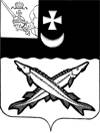 КОНТРОЛЬНО-СЧЕТНАЯ КОМИССИЯ БЕЛОЗЕРСКОГО МУНИЦИПАЛЬНОГО ОКРУГАВОЛОГОДСКОЙ ОБЛАСТИ161200, Вологодская область, г. Белозерск, ул. Фрунзе, д.35,оф.32тел. (81756)  2-32-54,  факс (81756) 2-32-54,   e-mail: krk@belozer.ruЗАКЛЮЧЕНИЕ №35 на отчет об исполнении  бюджета округа за 1 квартал  2024 года10 июня 2024 годаЗаключение контрольно-счетной комиссии округа  на отчет об исполнении бюджета округа за 1 квартал 2024 года подготовлено на основании пункта 1.4 плана работы контрольно-счетной комиссии округа на 2024 год, пункта 9.1 статьи 9 Положения о контрольно-счетной комиссии Белозерского муниципального округа Вологодской области, утвержденного решением Представительного Собрания Белозерского муниципального округа Вологодской области от 12.10.2022  № 19, ст.157, 264.1, 264.2, 268.1 Бюджетного Кодекса Российской Федерации, ст.9 Федерального закона от 07.02.2011 № 6-ФЗ «Об общих принципах организации и деятельности контрольно-счетных органов субъектов Российской Федерации, федеральных территорий и муниципальных образований», Положения о бюджетном процессе в Белозерском муниципальном округе Вологодской области, утвержденным решением Представительного Собрания Белозерского муниципального округа Вологодской области от 31.10.2022  № 42.При подготовке заключения использованы отчетность и информационные материалы, представленные Финансовым управлением администрации Белозерского муниципального округа Вологодской области.В соответствии с Положением о бюджетном процессе в Белозерском муниципальном округе Вологодской области, утвержденном решением Представительного Собрания округа от 31.10.2022 №42 отчет об исполнении бюджета округа за первый квартал, полугодие и девять месяцев текущего финансового года с приложениями и пояснительной запиской предоставляется в Представительное Собрание Белозерского муниципального округа  и контрольно-счетную комиссию Белозерского муниципального округа.Отчет об исполнении бюджета округа за 1 квартал 2024 года (далее – отчет об исполнении бюджета) утвержден постановлением администрации Белозерского муниципального округа от 26.04.2024 № 436 и представлен в контрольно-счетную комиссию округа в соответствии с пунктом 7.1.3 статьи 7.1 раздела 7 Положения о бюджетном процессе в Белозерском муниципальном округе Вологодской области.Анализ отчета об исполнении бюджета проведен контрольно-счетной комиссией округа в следующих целях:сопоставления исполненных показателей  бюджета округа за 1 квартал 2024 года с годовыми назначениями, а также с показателями за аналогичный период предыдущего года;выявления возможных несоответствий (нарушений) и подготовки предложений, направленных на их устранение.Общая характеристика  бюджета округа Отчет об исполнении бюджета округа составлен в форме приложений: 1 – по доходам бюджета округа, 2 – по расходам бюджета округа, по разделам, подразделам классификации расходов, 3 – по источникам внутреннего финансирования дефицита бюджета округа.Основные характеристики бюджета округа на 2024 год утверждены решением Представительного собрания Белозерского муниципального округа от  19.12.2023 № 297:общий объем доходов- 1 513 357,8 тыс. рублей;общий объем расходов- 1 518 250,2 тыс. рублей;дефицит бюджета – 4 892,4 тыс. рублей.Плановые показатели  ф.0503117 квартальной бюджетной отчетности на  01.04.2024 не соответствуют показателям бюджета, утвержденного Решением Представительного Собрания округа от 19.12.2023 №297 на сумму 10 946,3 тыс. рублей по доходам по основаниям, установленным ст.232 БК РФ  и на сумму 10 946,4 тыс. рублей по расходам по основаниям, установленным  ст.217 БК РФ.Таким образом, согласно ф.0503117 основные характеристики бюджета округа на 2024 год составляют:общий объем доходов – 1 524 304,1 тыс. рублей;общий объем расходов – 1 529 196,6 тыс. рублей;дефицит бюджета – 4 892,5 тыс. рублей.Доходная часть бюджета округа по сравнению с первоначальными значениями увеличилась на 10 946,3 тыс. рублей или на 0,7%, расходная часть увеличилась на 10 946,4 тыс. рублей или на 0,7%.Контрольно-счетная комиссия округа отмечает, что согласно уведомлениям, полученным от органов государственной власти области объем безвозмездных поступлений увеличился на 10 946,4 тыс. рублей.Вместе с тем, в приложении 1 «Исполнение по доходам бюджета округа за 1 квартал 2024 года» к постановлению администрации округа объем плановых назначений по доходам увеличен на 10 946,3 тыс. рублей.Таким образом, при оформлении приложения допущена ошибка в сторону уменьшения доходной части бюджета на 0,1 тыс. рублей.     	В результате данной технической ошибки увеличен размер дефицита бюджета на 0,1 тыс. рублей. В 1 квартале 2024 года в бюджет округа поступили доходы в сумме 182 369,0 тыс. рублей, что составляет 12,0% от утвержденных годовых назначений. Налоговые и неналоговые доходы поступили в сумме 48 326,8 тыс. рублей, что составляет 20,3% от утвержденных годовых назначений, объем безвозмездных поступлений составил 134 042,2 тыс. рублей или 10,4% от утвержденных годовых назначений. Расходы бюджета округа исполнены в сумме 186 989,6 тыс. рублей, что составляет 12,2 % от утвержденных годовых назначений.В 1 квартале 2024 года бюджет округа исполнен с дефицитом в сумме 4 620,6 тыс. рублей.Исполнение основных характеристик бюджета округа за 1 квартал 2024 года в сравнении с аналогичным периодом 2023 года характеризуется следующими данными:Таблица № 1                                                                                                                                         тыс. рублейПо сравнению с 1 кварталом 2023 года доходы бюджета округа увеличились 34 691,4 на тыс. рублей  или на 23,5%, расходы увеличились на 39 764,4 тыс. рублей  или на 27,0 %. Бюджет округа за 1 квартал  2024 года исполнен с дефицитом в размере 4 620,6 тыс. рублей, за аналогичный период 2023 года бюджет исполнен с дефицитом в размере 452,4 тыс. рублей.Доходы бюджета округа Исполнение доходной части бюджета является одним из основных показателей финансового состояния муниципального образования.Доходная часть бюджета округа сформирована за счет поступлений из следующих основных источников: налоговых, неналоговых доходов и безвозмездных поступлений.Структура источников формирования доходов бюджета округа в 1 квартале 2024 года приведена в таблице.Таблица № 2                                                                                                                                               тыс. рублейИсполнение бюджета по доходам в 1 квартале 2024 года составило:- по налоговым доходам – 46 108,5 тыс. рублей или 19,9 % уточненного бюджета на год;- по неналоговым доходам – 2 218,4 тыс. рублей или 30,4% уточненного бюджета на год;- по безвозмездным поступлениям – 134 042,2 тыс. рублей или 10,4% уточненного бюджета на год.Исполнение доходной части бюджета в 1 квартале 2024 года обеспечено на 73,5% безвозмездными поступлениями и на 26,5% собственными доходами.Таким образом, в доходах бюджета округа доля собственных доходов на 47,0 процентных пункта меньше доли финансовой безвозмездных поступлений. Налоговые и неналоговые доходы исполнены в сумме 48 326,9 тыс. рублей или на 20,3 % к утвержденным годовым назначениям 238581,0 тыс. рублей. Удельный вес собственных доходов в общих доходах бюджета округа составил 26,5%. По сравнению с 1 кварталом 2023 года поступление налоговых и неналоговых  доходов  сократилось на 1 341,1 тыс. рублей или на 2,7 %. Налоговые доходы за 1 квартал 2024 года исполнены в сумме 46 108,5 тыс. рублей или на 19,9 % к плановым годовым назначениям, установленным в сумме 231 289,0 тыс. рублей. По сравнению с аналогичным периодом 2023 года объем налоговых доходов сократился на 1 975,7 тыс. рублей или на 4,1%.Структура налоговых доходов бюджета округа  представлена в таблице:Таблица №  3                                                                                                                                              тыс. рублейВ отчетном периоде основным источником налоговых доходов бюджета округа являлся налог на доходы физических лиц. Доля налога на доходы физических лиц в налоговых доходах бюджета составляет 74,3 %, по сравнению с аналогичным периодом 2023 года сократилась на 6,9 процентных пункта. Общий объем поступлений указанного налога составил 34 255,1 тыс. рублей или 19,1% от запланированной суммы на год 179312,0 тыс. рублей. Объем поступлений данного налога за аналогичный период 2023 года составил 39 068,9 тыс. рублей. Таким образом, по сравнению с 1 кварталом 2023 года объем поступлений налога на доходы физических лиц в бюджет сократился на 4 813,8 тыс. рублей или на 12,3 %.Второе место по величине поступлений в бюджет округа занимают налоги на совокупный доход. Общий объем указанных налогов в 1 квартале 2043 года составил 5 412,4 тыс. рублей или 27,3% от плановых годовых назначений в сумме 19 774,0 тыс. рублей. Удельный вес в налоговых доходах бюджета составляет 11,7%. Объем поступлений указанных налогов за аналогичный период прошлого года составил 4 179,7 тыс. рублей. Таким образом, по сравнению с 1 кварталом  2023 года поступление  налогов на совокупный доход увеличилось на 1 232,7 тыс. рублей  или на 23,0%.Поступление акциз по подакцизным товарам  в 1 квартале 2024 года  составило 4 501,3 тыс. рублей, что составляет 24,4 % от планового годового назначения 18 473,00 тыс. рублей. Удельный вес в налоговых доходах бюджета составляет 9,8%. Объем поступлений указанного налога за аналогичный период прошлого года составил 3 952,0 тыс. рублей. Таким образом, по сравнению с 1 кварталом  2023 года поступление акциз по подакцизным товарам в  бюджет увеличилось  на 549,3 тыс. рублей или на 13,9%.Налог на имущество физических лиц в 1 квартале 2024 года поступил в бюджет в сумме 853,3 тыс. рублей, что составляет 13,5% плановых годовых назначений. Объем поступлений указанного налога за аналогичный период прошлого года составил 36,2 тыс. рублей. Таким образом, по сравнению с 1 кварталом  2023 года поступление налога на имущество физических лиц в  бюджет увеличилось на 817,1 тыс. рублей или на 2 257,2%.Земельный налог в 1 квартале 2024 года поступил в бюджет в сумме 652,8 тыс. рублей, что составляет 11,3% плановых годовых назначений. Объем поступлений указанного налога за аналогичный период прошлого года составил 646,1 тыс. рублей. Таким образом, по сравнению с 1 кварталом 2023 года поступление земельного налога в бюджет увеличилось на 6,7 тыс. рублей или на 1%.Доходы от уплаты государственной пошлины в 1 квартале 2024 года составляют 433,6 тыс. рублей или 26,6% планового назначения на год, установленного в сумме 1630,0 тыс. рублей. Удельный вес в налоговых доходах бюджета составляет 0,9 %. Объем поступлений за аналогичный период прошлого года составил 201,3 тыс. рублей. Таким образом, по сравнению с 1 кварталом 2023 года поступление доходов от уплаты государственной пошлины в бюджет увеличилось на 232,3 тыс. рублей или на 115,4%. В ходе проведенного сравнительного анализа поступлений в бюджет налоговых доходов в 1 квартале 2024 года и  1 квартале 2023 года установлено увеличение объема поступлений акциз по подакцизным товарам на 13,9%, налогов на совокупный доход на 23,0, налог на имущество на 2 257,2%, государственная пошлина  на 115,4%, земельный налог на 1%. Сокращение объема поступлений  по  налогу на доходы физических лиц на 12,3% В целом, по сравнению с аналогичным периодом 2023 года, поступление налоговых доходов в 1 квартале  2024 года сократилось на 1 1975,7 тыс. рублей или на 4,1 %.Неналоговые доходы в 1 квартале 2024 года исполнены в сумме 2 218,4 тыс. рублей или на 30,4 % к плановым годовым назначениям, установленным в сумме 7 292,0 тыс. рублей. По сравнению с аналогичным периодом 2023 года объем неналоговых доходов увеличился на 634,6 тыс. рублей или на 40,1%.Структура неналоговых доходов бюджета округа представлена в таблице:Таблица № 4                                                                                                                                               тыс. рублейВ структуре неналоговых доходов бюджета округа в 1 квартале 2024 года наибольший удельный вес, а именно 74,5 % занимают доходы от использования имущества, находящегося в государственной и муниципальной собственности. Объем поступлений  в 1 квартале 2024 года составил 1 652,9 тыс. рублей. За аналогичный период прошлого года указанные доходы поступили в сумме 1 349,0  тыс. рублей. Таким образом, по сравнению с 1 кварталом 2023 года поступление данных доходов  увеличилось на 303,9 тыс. рублей или на 22,5%.Поступление платежей при пользовании природными ресурсами в 1 квартале 2024 года составило 66,7 тыс. рублей или 78,5 % плановых годовых назначений. Объем поступлений  за аналогичный период прошлого года составил 44,9 тыс. рублей. Удельный вес в неналоговых доходах бюджета составляет 3,0%. Таким образом, по сравнению с 1 кварталом 2023  года поступление данных доходов  увеличилось на  21,8 тыс. рублей или в 1,5 раза.Поступление доходов от оказания платных услуг (работ) в 1 квартале 2024 года составило 287,3 тыс. рублей или  152 % от планового годового назначения в сумме 189,0 тыс. рублей. Удельный вес в неналоговых доходах бюджета составляет 13%. В аналогичном периоде 2023 года поступления по данному виду доходов составили 63,0 тыс. рублей. Таким образом, по сравнению с 1 кварталом 2023 года поступление указанных доходов увеличилось на  224,3 тыс. рублей или на 356,0%.Контрольно-счетная комиссия округа предлагает откорректировать плановые годовые назначения по данному доходному источнику с учетом фактического исполнения.Поступление  доходов от продажи материальных и нематериальных активов в 1 квартале 2024 года  составило 97,7 тыс. рублей, что составляет 12,2 % от планового годового назначения 801,0 тыс. рублей. Удельный вес в неналоговых доходах бюджета составляет 4,4%. В аналогичном периоде  2023 года поступления по данному виду доходов составили 106,1 тыс. рублей. Таким образом, по сравнению с 1 кварталом 2023 года поступление указанных доходов сократилось на 8,4 тыс. рублей или на 7,9%.Поступление доходов в виде штрафов, санкций и возмещения ущерба в 1 квартале 2024 года составило 113,4 тыс. рублей, что составляет 16,5 % от планового годового назначения 686,0 тыс. рублей. Удельный вес в неналоговых доходах бюджета составляет 5,1%. В аналогичном периоде  2023 года поступления по данному виду доходов составили 60,5 тыс. рублей. Таким образом, по сравнению с 1 кварталом 2023 года поступление указанных доходов увеличилось на 52,9 тыс. рублей на 87,4%.В ходе проведенного сравнительного анализа поступлений в бюджет неналоговых доходов в 1 квартале 2024 года и 1 квартале 2023 года установлено увеличение объема поступлений  по всем видам неналоговых доходов за исключением доходов от продажи материальных и нематериальных активов.  В целом поступление неналоговых доходов в 1 квартале 2024 года увеличилось на 634,6 тыс. рублей или на 40,1% по сравнению с аналогичным периодом 2023 года. Безвозмездные поступления в бюджет округа  в 1 квартале 2024 года составили 131 042,2 тыс. рублей или 10,4 % к утвержденным назначениям на год в сумме 1 285 723,1 тыс. рублей. По сравнению с 1 кварталом  2023  года объем безвозмездных поступлений увеличился на 36 032,7 тыс. рублей или на 36,8%, их доля в общих доходах бюджета составила 73,5 %. Увеличение безвозмездных поступлений в 1 квартале 2024 года по отношению к аналогичному периоду 2023 года обусловлено увеличением объема поступлений дотаций на 34,5% и субсидий на 233,7%.В составе безвозмездных поступлений дотации бюджетам бюджетной системы Российской Федерации в 1 квартале 2024 года составили 44 453,7 тыс. рублей или 31,2% от утвержденных бюджетных назначений. Доля дотаций в общем объеме безвозмездных поступлений составила 33,2% от фактического исполнения за 1 квартал 2024 года. По сравнению к аналогичному периоду прошлого года по дотациям наблюдается увеличение поступлений на 34,5%.В бюджете округа на 2024 год предусмотрено поступление субсидий бюджетам бюджетной системы Российской Федерации в размере 887 506,6  тыс. рублей, в 1 квартале 2024 года  фактически  поступили субсидии в общем объеме 30 969,7 тыс. рублей или 3,5% от утвержденных бюджетных назначений. Доля субсидий в общем объеме безвозмездных поступлений составила 23,1% от фактического исполнения за 1 квартал 2024 года. По сравнению к аналогичному периоду прошлого года по субсидиям наблюдается увеличение поступлений на 34,5%.В составе безвозмездных поступлений субвенции бюджетам бюджетной системы Российской Федерации  предусмотрены в размере 249 214,6 тыс. рублей, в 1 квартале 2024 года субвенции поступили в размере 57 198,4 тыс. рублей или 23,0% от утвержденных бюджетных назначений. Доля субвенций в общем объеме безвозмездных поступлений составила 42,7% от фактического исполнения за 1 квартал 2024 года. По сравнению к аналогичному периоду прошлого года по субвенциям наблюдается увеличение поступлений на 1,7%.Безвозмездные поступления от негосударственных организаций в 1 квартале 2024 года в бюджет округа не поступали.Прочие безвозмездные поступления в 1 квартале 2024 года в бюджет округа не поступили. Плановое годовое назначение 2 329,4 тыс. рублей. В 1 квартале 2023 года поступления по данному доходному источнику составили 42,0 тыс. рублей.Поступили доходы бюджетов бюджетной системы РФ от возврата остатков субсидий, субвенций и иных межбюджетных трансфертов, имеющих целевое назначение прошлых лет в сумме 1 096,3 тыс. рублей.Возвращены остатки субсидий, субвенций и иных межбюджетных трансфертов, имеющие целевое назначение, прошлых лет в сумме 3 132,9 тыс. рублей.Кассовый план по доходам на 1 квартал 2024 года утвержден в объеме 346 744,1 тыс. рублей или 22,7% от годовых назначений, исполнен в объеме 182 369,1 тыс. рублей или 52,6 % от утвержденных назначений на 1 квартал 2024 года.В ходе проведенного сравнительного анализа объема безвозмездных поступлений в бюджет  в 1 квартале 2024  года и 1 квартале 2023 года установлено увеличение  объема дотаций на 34,5%, субсидий на 233,7%,субвенций на 1,7%. В целом объем безвозмездных поступлений в 1 квартале 2024 года увеличился на 36 032,7 тыс. рублей или на 36,8% по сравнению с аналогичным периодом 2023 года.Таким образом, в ходе проведенного анализа исполнения бюджета округа по доходам установлено, что кассовый план по доходам на 1 квартал 2024 года исполнен на 52,6%, что обусловлено низким процентом исполнения по объему безвозмездных поступлений. Исполнение доходной части бюджета  в 1 квартале 2024 года обеспечено на 73,5% безвозмездными поступлениями и на 26,5% собственными доходами.По сравнению с аналогичным периодом 2023 года поступления в доходную часть бюджета в отчетном периоде текущего года увеличились на 23,5% за счет увеличения в целом объема  безвозмездных поступлений и объема налоговых и неналоговых доходов.Расходы бюджета округа За 1 квартал 2024 года расходы бюджета округа исполнены в сумме 186 989,6 тыс. рублей или на 12,2 % к утвержденным годовым назначениям в сумме 1 529 196,6 тыс. рублей. По сравнению с 1 кварталом  2023 года объем расходов увеличился  на 6 599,0 тыс. рублей или на 5,6 %. Исполнение расходной части бюджета округа за 1 квартал 2024 года по сравнению с аналогичным периодом 2023 года представлено в таблице:Таблица №   6                                                                                                                                             тыс. рублейВ отчетном периоде бюджет округа исполнен на 12,2%, что значительно ниже планового процента исполнения (25%).Расходы бюджета округа на  социальную направленность составили 59,3% от общего объема расходов, в аналогичном периоде 2023 года -67,1%. Основной удельный вес в составе произведенных расходов бюджета округа занимают расходы по разделу «Образование» - 47,1%. За 1 квартал  2024 года исполнение составило 88 139,5 тыс. рублей или 22,1 % к утвержденным годовым назначениям. По сравнению с аналогичным периодом 2023 года расходы по данному разделу увеличились на 3 352,5 тыс. рублей или на 3,9%.Наибольший процент исполнения (25 % и выше) составил по разделу «Социальная политика» - 55,6%. Наименьший процент исполнения за 1 квартал  2024 года (менее 10%) составил по разделам:- «Жилищно-коммунальное хозяйство» - 4,0%.По разделу «Охрана окружающей среды» расходы составили 10,5 тыс. рублей при плановых годовых назначениях 141 467,5 тыс. рублей.По разделу «Здравоохранение» расходы в 1 квартале 2024 года не производились.По сравнению с аналогичным периодом  2023 года в отчетном периоде расходы увеличились по следующим разделам: «Общегосударственные расходы» на 12,3%, «Национальная оборона» на 40,6%, «Национальная экономика» на 119,7 %, «Национальная  безопасность и правоохранительная деятельность» на 19,7%, «Жилищно-коммунальное хозяйство» на 144,6%, «Образование» на 3,9%, «Культура и кинематография» на 26,2%, «Социальная политика» на 205,9%, «Физическая культура и спорт» на 21,5%.Уменьшение расходов произошло по следующим разделам: «Охрана окружающей среды» на 44,9%,Контрольно-счетная комиссия округа отмечает, что утвержденные плановые показатели по бюджету в приложении 2 «Исполнение по расходам бюджета округа за 1 квартал 2024 года» к постановлению администрации округа не соответствуют утвержденным плановым показателям формы  0503117 «Отчет об исполнении бюджета» и данным сводной бюджетной росписи, а именно:	Таким образом, в постановлении допущены технические ошибки в указании утвержденных плановых назначений по бюджету.Муниципальные программы округаВ соответствии с требованиями бюджетного законодательства расходная часть бюджета на 2023 год сформирована посредством реализации программного подхода к управлению бюджетными расходами на основе муниципальных программ.	Внедрение программного подхода обеспечивает прозрачное отражение расходов бюджета, следовательно, повышается уровень оценки эффективности использования бюджетных средств.На реализацию муниципальных программ согласно данным сводной бюджетной росписи  на 2023 год предусмотрены бюджетные ассигнования в размере 1 538 624,8 тыс. рублей. Доля муниципальных программ в общем объеме расходов бюджета на 2023 год составляет 99,6%.	В отчетном периоде в рамках реализации мероприятий муниципальных программ осуществлены расходы в объеме 143 688,5 тыс. рублей или 9,3%.Информация о реализации муниципальных программ представлена в следующей таблице.Таблица № 7                                                                                                                                               тыс. рублейСледует отметить низкий уровень исполнения расходов (ниже 25%) по муниципальным программам, за исключением муниципальной программы «Молодежь Белозерья» на 2023-2027 годы, «Развитие систем коммунальной инфраструктуры и энергосбережения в Белозерском муниципальном округе на 2023-2027 годы», «Обеспечение деятельности администрации Белозерского муниципального округа и подведомственных учреждений» на 2023-2027 годы, Муниципальная программа «Управление и распоряжением муниципальным имуществом Белозерского муниципального округа» на 2023-2027 годы, по четырем муниципальным программам в 1 квартале 2024 года расходование бюджетных средств не производилось.Контрольно-счетная комиссия округа обращает внимание, что в нарушение статьи 179 Бюджетного кодекса РФ 6 муниципальных программ не приведены в соответствие решению о бюджете округа в срок до 01.04.2024, а именно:- МП Организация отдыха и занятости детей Белозерского муниципального округа в каникулярное время на 2023-2027 годы- МП Управление  и распоряжением  муниципальным имуществом Белозерского муниципального округа на 2023-2027 годы- МП Формирование современной городской среды на территории Белозерского муниципального округа на 2023-2030 годы- МП Формирование законопослушного поведения участников дорожного движения в Белозерском муниципальном округе на 2023-2027 годы- МП Развитие системы образования Белозерского муниципального округа на 2023-2027 годы- Муниципальная адресная программа по переселению граждан из аварийного жилищного фонда, расположенного на территории муниципального образования «Белозерский муниципальный район» на 2019-2025 годы.Источники финансирования дефицита бюджета округаРешением Представительного Собрания Белозерского муниципального округа от 19.12.2023 № 297 «О бюджете округа на 2024 год и плановый период 2025 и 2026 годов» первоначально бюджет утвержден с дефицитом в размере 4 892,4 тыс. рублей. С учетом изменений, произведенных в течение 1 квартала 2024 года, размер дефицита бюджета установлен в сумме 4 892,5 тыс. рублей. Фактически за 1 квартал 2024 года бюджет исполнен с дефицитом в сумме 4 620,6 тыс. рублей. За аналогичный период 2023 года бюджет исполнен с дефицитом в сумме 452,4 тыс. рублей.Выводы1.В соответствии с п.4 ст.264.1 Бюджетного кодекса РФ отчет об исполнении бюджета за 1 квартал 2024 года содержит данные об исполнении бюджета по доходам, расходам и источникам финансирования дефицита бюджета в соответствии с бюджетной классификацией РФ.2.За 1 квартал 2024 года бюджет округа исполнен по доходам на сумму 182 369,1  тыс. рублей при годовом уточненном плане 1 524 304,1 тыс. рублей или на 12%, в том числе:- 48 326,9 тыс. рублей или 20,3% от годовых назначений составили налоговые и неналоговые доходы;- 134 042,2 тыс. рублей или 10,4% от годовых назначений составили безвозмездные поступления.3.Исполнение доходной части бюджета  округа в 1 квартале 2024 года обеспечено на 73,5% безвозмездными поступлениями и на 26,5% собственными доходами.  По сравнению с аналогичным периодом 2023 года поступления в доходную часть бюджета в отчетном периоде текущего года увеличились на 23,5 %. 4.Расходная часть бюджета округа за 1 квартал 2024 года исполнена в размере 186 989,6 тыс. рублей или на 12,2 % от уточненного годового плана, составляющего 1 529 196,6 тыс. рублей.По сравнению с аналогичным периодом 2023 года расходная часть бюджета в отчетном периоде текущего года на 27,0 %.5. В отчетном периоде в рамках реализации мероприятий муниципальных программ  осуществлены расходы в объеме 185 728,3 тыс. рублей или 12,2%.Следует отметить низкий уровень исполнения расходов (ниже 25%) по муниципальным программам, за исключением муниципальной программы «Молодежь Белозерья» на 2023-2027 годы, «Развитие систем коммунальной инфраструктуры и энергосбережения в Белозерском муниципальном округе на 2023-2027 годы», «Обеспечение деятельности администрации Белозерского муниципального округа и подведомственных учреждений» на2023-2027 годы, Муниципальная программа «Управление и распоряжением муниципальным имуществом Белозерского муниципального округа» на 2023-2027 годы по четырем муниципальным программам в 1 квартале 2024 года расходование бюджетных средств не производилось.Контрольно-счетная комиссия  отмечает, что недостаточный уровень исполнения программных расходов может привести к не достижению целей муниципальной программы и невыполнению запланированных мероприятий.6. Бюджет за 1 квартал 2024 года исполнен с дефицитом в размере 4 620,6 тыс. рублей, при уточненном плановом годовом назначении в размере 33 329,7 тыс. рублей.7. Утвержденные плановые показатели по бюджету в приложении 2 «Исполнение по расходам бюджета округа за 1 квартал 2024 года» к постановлению администрации округа не соответствуют утвержденным плановым показателям формы  0503117 «Отчет об исполнении бюджета» и данным сводной бюджетной росписи, а именно: допущены технические ошибки при округлении.8.В нарушение статьи 179 Бюджетного кодекса РФ 6 муниципальных программ не приведены в соответствие решению о бюджете округа в срок до 01.04.2024.Предложения		1.В целях соблюдения статьи 34 Бюджетного кодекса РФ ответственным исполнителям муниципальных программ необходимо своевременно проводить мониторинг исполнения программных мероприятий в целях повышения эффективности расходования бюджетных средств и исключения фактов неисполнения запланированных расходов.	2.Проанализировать ожидаемое поступление администрируемых видов доходов, с целью своевременной корректировки годовых плановых показателей, по доходам и расходам бюджета округа.3.Откорректировать плановые годовые назначения по доходному источнику «Поступление доходов от оказания платных услуг (работ)» с учетом фактического исполнения.4.С целью соблюдения требований, установленных пунктом 2 статьи 179 Бюджетного  кодекса РФ, обеспечить своевременное приведение объемов финансирования муниципальных программ в соответствии с решением о бюджете на текущий финансовый год. Аудиторконтрольно-счетной комиссии округа                                                            М.Л.СапановичНаименованиеИсполнение 1 квартал  2023 годаУточненный бюджетный план   на 2024 год(ф.0503117)Исполнение1 квартал  2024 года% исполнения гр.4/гр.3Отклонение 1 квартала  2024 года от 1 квартала  2023 года(гр.4-гр.2)Отношение 1 квартала 2024 года к 1 кварталу 2023 года        ( %)(гр.4/ гр.2)Удельный вес в общей сумме доходов%12345678Всего доходовв т.ч.147 677,61 524 304,1182 369,012,0+34691,4123,5100,0Налоговые и неналоговые доходы49 668,0238 581,048 326,820,3-1341,297,326,5Безвозмездные поступления98 009,61 285 723,1134042,210,4+36032,6136,873,5Всего расходов147 225,21 529 196,6186 989,612,2+39 764,4127,0хДефицит (-), профицит (+)-452,4-4 892,5-4 620,6ххххНаименованиеИсполнение 1 квартал 2023 годаУточненный бюджетный план на 2024 год(ф.0503117)Исполнение 1 квартал 2024 года% исполнения (гр.4/гр.3)Отклонение  1 квартала 2024 года от 1 квартала 2023 года (гр4-гр2)   (+;-)Отношение    1 квартала 2024 года от   1  квартала 2023 года (гр4/гр2) (%)Удельный вес в доходах %12345678Налоговые доходы48084,2231289,046108,519,9-1975,795,925,3Налог на доходы физических лиц39068,9179312,034255,119,1-4813,887,718,8Акцизы по подакцизным товарам (продукции), производимым на территории РФ3952,018473,04501,324,4549,3113,92,5Налог, взимаемый в связи с применением  упрощенной системы налогообложения4014,317211,04143,024,1128,7103,22,3Единый налог на вмененный доход для отдельных видов деятельности-61,80,01,10,062,9-1,80,0Единый сельскохозяйственный налог163,5110,0262,8238,999,3160,70,1Налог, взимаемый в связи с применением патентной системы налогообложения63,72453,01005,541,0941,81578,50,6Налог на имущество  физических лиц36,26308,0853,313,5817,12357,20,5Земельный налог646,15792,0652,811,36,7101,00,4Государственная пошлина201,31630,0433,626,6232,3215,40,2Неналоговые доходы1583,87292,02218,430,4634,6140,11,2Доходы от использования имущества, находящегося в государственной и муниципальной собственности1349,05531,01652,929,9303,9122,50,9Платежи при пользовании природными ресурсами44,985,066,778,521,8148,60,0Доходы от оказания платных услуг (работ) и компенсации затрат государства63,0189,0287,3152,0224,3456,00,2Доходы от продажи материальных и нематериальных активов106,1801,097,712,2-8,492,10,1Штрафы, санкции, возмещение ущерба60,5686,0113,416,552,9187,40,1Прочие неналоговые доходы-39,70,00,40,040,1-1,00,0Налоговые и неналоговые доходы49668,0238581,048326,920,3-1341,197,326,5Безвозмездные поступления98009,61285723,1134042,210,436032,7136,873,5Безвозмездные поступления от других бюджетов бюджетной системы РФ98568,61282959,5136078,810,637510,2138,174,6Дотации бюджетам бюджетной системы РФ, в т.ч.33044,3142666,344453,731,211409,4134,524,4Субсидии бюджетам бюджетной системы РФ, в т.ч.9280,8887506,630969,73,521688,9333,717,0Субвенции бюджетам бюджетной системы РФ, в т.ч.56243,5249214,657198,423,0954,9101,731,4Иные межбюджетные трансферты, в т.ч.0,03572,03457,096,83457,00,01,9Безвозмездные поступления от негосударственных организаций0,0434,20,00,00,00,00,0Поступления от денежных пожертвований, предоставляемых негосударственными организациями получателям средств бюджетов городских поселений0,0434,20,00,00,00,00,0Прочие безвозмездные поступления42,02329,40,00,0-42,00,00,0Поступления от денежных пожертвований, предоставляемых физическими лицами получателям средств бюджетов муниципальных районов42,02329,40,00,0-42,00,00,0ДОХОДЫ БЮДЖЕТОВ БЮДЖЕТНОЙ СИСТЕМЫ РОССИЙСКОЙ ФЕДЕРАЦИИ ОТ ВОЗВРАТА ОСТАТКОВ СУБСИДИЙ, СУБВЕНЦИЙ И ИНЫХ МЕЖБЮДЖЕТНЫХ ТРАНСФЕРТОВ, ИМЕЮЩИХ ЦЕЛЕВОЕ НАЗНАЧЕНИЕ, ПРОШЛЫХ ЛЕТ0,00,01096,30,01096,30,00,6Возврат остатков субсидий, субвенций и иных межбюджетных трансфертов, имеющих целевое назначение, прошлых лет из бюджетов муниципальных районов-601,00,0-3132,90,0-2531,8521,2-1,7Доходы всего147677,51524304,1182369,112,034691,6123,5100Наименование  налогового доходаИсполнение1 квартал 2024 годаУдельный вес в структуре налоговых доходов (%)123Налог на доходы физических лиц34 255,174,3Акцизы по подакцизным товарам (продукции), производимым на территории РФ4 501,39,8Налоги на совокупный доход, в т.ч.:5 412,411,7Налог, взимаемый в связи с применением  упрощенной системы налогообложения4 143,09,0Единый налог на вмененный доход для отдельных видов деятельности1,10,0Единый сельскохозяйственный налог262,80,6Налог, взимаемый в связи с применением патентной системы налогообложения1 005,52,2Налог на имущество физических лиц853,31,9Земельный налог652,81,4Государственная пошлина433,60,9 Итого налоговые доходы бюджета 46 108,5100,0Наименованиененалогового доходаИсполнение1 квартал 2024 годаУдельный вес в структуре неналоговых доходов (%)123Доходы от использования имущества, находящегося в государственной и муниципальной собственности1652,974,5Платежи при пользовании природными ресурсами66,73,0Доходы от оказания платных услуг (работ) и компенсации затрат государства287,313,0Доходы от продажи материальных и нематериальных активов97,74,4Штрафы, санкции, возмещение ущерба113,45,1Прочие неналоговые доходы0,40,0Итого неналоговые доходы бюджета 2218,4100,0НаименованиеРаздел,подразделИсполнение 1 квартал 2023 годаУточненный бюджетный планна 2024год(сводная бюджетная роспись)Исполнение 1 квартал  2024 года % исполнения гр.5/гр.4Отклонение 1 квартал  2024 года от 1 квартал  2023 года(гр.5-гр.3)(+;-)Отношение 1 квартал 2023 года к 1 кварталу 2022 года        ( %)(гр.5/ гр.3)Удельный вес в расходах %123456789Общегосударственные вопросы01.0030687,6129 282,834 465,426,7+3777,8112,318,4Национальная оборона02.00141,41 200,9198,816,6+57,4140,60,1Национальная  безопасность и правоохранительная деятельность03.00599,96 119,9718,411,7+118,5119,70,4Национальная экономика04.005270,653 244,011 581,621,7+6311,0219,76,2Жилищно-коммунальное хозяйство05.0011749,9723 630,328 740,14,0+16990,2244,615,4Охрана окружающей среды06.0012,9141 467,510,50,0-2,481,40,1Образование07.0084787,0398 446,588 139,522,1+3352,5103,947,1Культура, кинематография08.007914,741 160,79 989,824,3+2075,1126,25,3Здравоохранение09.000,0248,80,0-0,0--Социальная политика10.002918,016 047,18 925,155,6+6007,1305,94,8Физическая культура и спорт11.003143,216 148,13 820,423,7+677,2121,52,0Средства массовой информации12.000,02 200,0400,018,2+400,0-0,2ИТОГО147225,21 529 196,6186 989,612,2+39764,4127,0100,0НаименованиеРаздел,подразделУточненный бюджетный планна 2024год(постановление)Уточненный бюджетный планна 2024год(сводная бюджетная роспись)Уточненный бюджетный планна 2024год(ф.0503117)Отклонение данных постановления от сводной бюджетной росписиОтклонение данных постановления от ф.050311712345Общегосударственные вопросы01.00129 282,8129 282,8129 282,80,00,0Национальная оборона02.001 200,81 200,91 200,9-0,1-0,1Национальная  безопасность и правоохранительная деятельность03.006 119,96 119,96 119,90,00,0Национальная экономика04.0053 244,153 244,053 244,0+0,1+0,1Жилищно-коммунальное хозяйство05.00723 630,6723 630,3723 630,3+0,3+0,3Охрана окружающей среды06.00141 467,5141 467,5141 467,50,00,0Образование07.00398 446,4398 446,5398 446,5-0,1-0,1Культура, кинематография08.0041 160,641 160,741 160,7-0,1-0,1Здравоохранение09.00248,8248,8248,80,00,0Социальная политика10.0016 047,116 047,116 047,10,00,0Физическая культура и спорт11.0016 148,016 148,116 148,1-0,1-0,1Средства массовой информации12.002 200,02 200,02 200,00,00,0ИТОГО1 529 196,61 529 196,61 529 196,60,00,0№ п/пМуниципальные  программыОбъем бюджетных ассигнований по бюджету первоначальный (от 19.12.2023 №297)Сумма изменения Объем бюджетных ассигнований по сводной росписиИсполнено за 1 квартал 2023 годаПроцент исполнения (%)1Муниципальная программа «Организация отдыха и занятости детей Белозерского муниципального округа в каникулярное время» на 2023-2027 годы790,70,0790,727,00,02Муниципальная программа основных направлений кадровой политики в Белозерском муниципальном округе на 2023-2027 годы869,00,0869,0150,017,43Муниципальная программа «Развитие физической культуры и спорта Белозерского муниципального округа»  на 2023-2027 годы16 148,00,016 148,03 820,413,24Муниципальная программа «Развитие системы образования Белозерского муниципального округа» на 2023-2027 годы384 697,22 434,1387 131,385 997,322,55Муниципальная программа «Развития туризма в Белозерском муниципальном округе  Белозерск -былинный город» на 2023-2027 годы8 129,40,08129,41 665,821,46Муниципальная программа охраны  окружающей среды и рационального использования природных ресурсов на 2023-2027 годы141 368,80,0141 368,80,00,07Муниципальная программа «Управление муниципальными финансами Белозерского муниципального округа» на 2023-2027 годы 26 408,40,026 408,46 060,821,38Муниципальная программа «Развитие культуры Белозерского муниципального округа» на 2023-2027 годы51 039,10,051 039,112 105,019,99Муниципальные программы «Обеспечение профилактики правонарушений, безопасности населения на территории Белозерского муниципального округа» на 2023-2027 годы6 619,90,06 619,9770,511,610Муниципальная программа «Молодежь Белозерья» на 2023-2027 годы 1 682,60,01 682,61 150,268,411Муниципальная программа «Формирование законопослушного поведения участников дорожного движения в Белозерском муниципальном округе» на 2023-2027 годы130,00,0130,00,00,012Муниципальная программа «Экономическое развитие  Белозерского муниципального округа» на 2023-2027 годы536,10,0536,10,00,013Муниципальная программа «Формирование современной городской среды на территории Белозерского муниципального округа» на 2023-2030 годы17 204,00,017 204,035,40,214Муниципальная программа «Развитие и совершенствование  сети  автомобильных дорог общего пользования муниципального значения в Белозерском муниципальном округе»  на 2023-2027 годы37 396,80,037 396,85 809,815,515Муниципальная программа «Управление  и распоряжением  муниципальным имуществом Белозерского муниципального округа» на 2023-2027 годы8 259,30,08 259,32 726,533,016Муниципальная программа «Обеспечение деятельности администрации Белозерского муниципального округа и подведомственныхучреждений» на2023-2027 годы131 558,3-16,9131 541,439 548,230,117Муниципальная программа «Поддержка социально-ориентированных некоммерческих организаций в Белозерском муниципальном округе» на 2023-2027 годы2 250,00,02250,0400,017,718Муниципальная программа «Развитие систем коммунальной инфраструктуры и энергосбережения в Белозерском муниципальном округе на 2023-2027 годы»5 868,00,05 868,02 260,938,519Муниципальная программа «Благоустройство территории Белозерского муниципального округа» на 2023-2027 годы 22 132,5022 132,53 602,916,320Муниципальная адресная программа по переселению граждан из аварийного жилищного фонда, расположенного на территории муниципального образования «Белозерский муниципальный район» на 2019-2025 годы649 856,2+8 529,2658 385,419 597,63,0ИТОГО1 512 944,310 946,41 523 890,7185 728,312,2